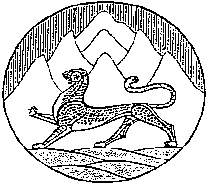 Республика Северная Осетия-АланияСобрание представителей муниципального образования Ирафский районРЕШЕНИЕ                                                                  от 26.02.2021г. № 25/3                                                                               с. ЧиколаО присвоении звания «Почетный гражданин муниципального образования Ирафский район»        Руководствуясь решением Собрания представителей муниципального образования Ирафский район «Об утверждении Положения «Почетный гражданин муниципального образования Ирафский район» №23/3 от 25.12.2020г., рассмотрев представление комиссии по присвоению звания «Почетный гражданин муниципального образования Ирафский район» Собрание представителей муниципального образования Ирафский район                                                                       РЕШАЕТ:        1. Присвоить звание «Почетный гражданин муниципального образования Ирафский район» Боллоеву Таймуразу Казбековичу.        2. Вручить Боллоеву Таймуразу Казбековичу удостоверение «Почетный гражданин муниципального образования Ирафский район» и вписать его имя в книгу «Почетный гражданин муниципального образования Ирафский район».        3. Опубликовать настоящее решение в районной газете «Ираф» и разместить на официальном сайте АМС Ирафского района.        4. Контроль над исполнением возложить на главу администрации местного самоуправления Ирафского района Лагкуева Омара Таймуразовича.Главамуниципального образованияИрафский район                                                                                 К.М.Гуцунаев